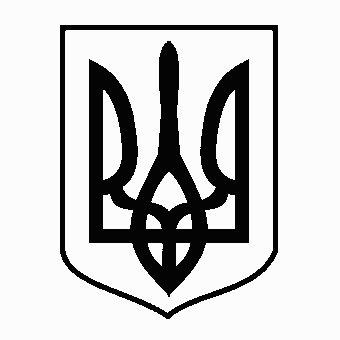                                     У К Р А Ї Н А                                  ПроектЖовківська міська радаЛьвівського  району Львівської областісесія VIII- го демократичного скликанняРІШЕННЯВід     ________.2022р.                       №                                                     м. Жовква Про створення Воля-Висоцького закладу дошкільної освіти Жовківської міської ради Львівського району Львівської області  	Керуючись статтями 25, 26, 32, 59 Закону України «Про місцеве самоврядування в Україні», пунктом 2 статті 4, статті 11 Закону України «Про освіту», статтями 12, 13, 16, 19, 31 Закону України «Про дошкільну освіту», п. 4 Положення про дошкільний навчальний заклад, затвердженого Постановою Кабінету Міністрів України від 12.03.2003р. №305, враховуючи висновки постійної комісії з питань охорони здоров’я, освіти, науки, культури, мови, прав національних меншин, міжнародного співробітництва, інформаційної політики, молоді, спорту, туризму та соціального захисту населення, Жовківська міська радаВИРІШИЛА:1.Створити Воля-Висоцький заклад дошкільної освіти Жовківської міської ради Львівського району Львівської області.2. Затвердити Статут  Воля Висоцького закладу дошкільної освіти Жовківської міської ради Львівського району Львівської області, що додається.3. Відділу освіти Жовківської міської ради забезпечити державну реєстрацію юридичної особи «Воля-Висоцький заклад дошкільної освіти Жовківської міської ради Львівського району Львівської області» та Статуту в порядку, визначеному законодавством, та здійснити інші організаційні дії, спрямовані на забезпечення діяльності закладу дошкільної освіти.4. Контроль за виконанням  рішення покласти на постійну комісію з питань охорони здоров’я, освіти, науки, культури, мови, прав національних меншин, міжнародного співробітництва, інформаційної політики, молоді, спорту, туризму та соціального захисту населення (Чурій І.С.)  Міський голова                                                    Олег ВОЛЬСЬКИЙАркуш погодженнядо проекту рішення «Про створення Воля-Висоцького закладудошкільної освіти Жовківської міської ради Львівського району Львівської області» «_____________________________________________ _____________» _____ сесії  Жовківської міської ради VIII-го демокритичного скликаннявід  «___»________202_ р.Погоджено:Секретар Жовківської міської  ради                                            _________________________ Грень М.Ю.                                                                                     «__»_______________202_р.Заступник міського голови					            _________________________  Колієвич А.І.                                                                               «__»________________202_р.Голова постійної комісії з питань охорони здоров’я, освіти, науки, культури, мови, прав національних                             __________________________меншин, міжнародного співробітництва, інформаційної політики, молоді, спорту,                                     «__»_______________202_р.туризму та соціального захисту населення                                                                                             Чурій І.С.Начальник юридичного відділу  			                         Іващук І.П.                                                                                    _________________________                                                                                                          «__»________________202_р.Начальник загального відділу  			                      _________________________        Савіцька З.М.                                                                        «__»________________202_р.Виконавець:       Начальник відділу освіти                                                       _________________________        Сало В.В.                                                                                «__»________________202_р.